MANUAL DE SERVICIOS WEB PLATAFORMA DE CONFIRMACIÓN DEL RHE Y DE LA FEINDICEGENERALIDADESTipo de servicioLos servicios web descritos en el presente manual son de tipo REST.Las URI colocadas en cada servicio son referenciales.AutenticaciónLos servicios web utilizan la autenticación basada en tokens. Para hacer uso de los servicios, el usuario debe seguir los siguientes pasos:Generación de credencialesEn el menú SOL, debe inscribir la aplicación que usará los servicios REST y generar sus credenciales (client_id y client_secret). Este paso se realizará por única vez.La ubicación de la opción en el menú sol es la siguiente: Credenciales de API SUNAT/ Credenciales de API SUNAT/ Credenciales de API SUNAT/ Credenciales de API SUNAT.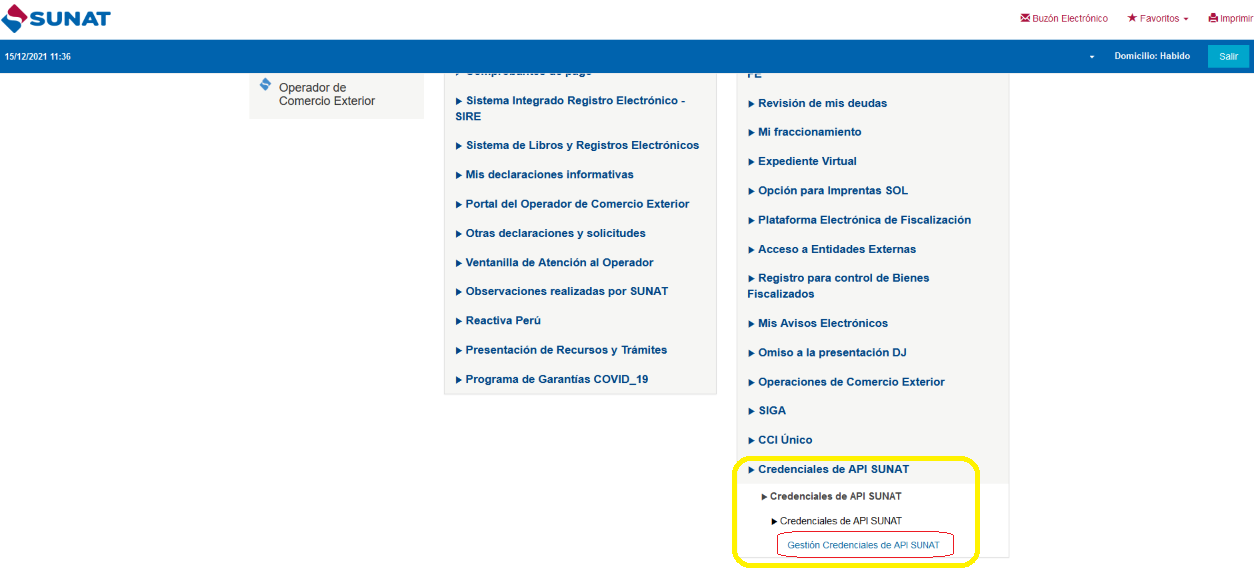 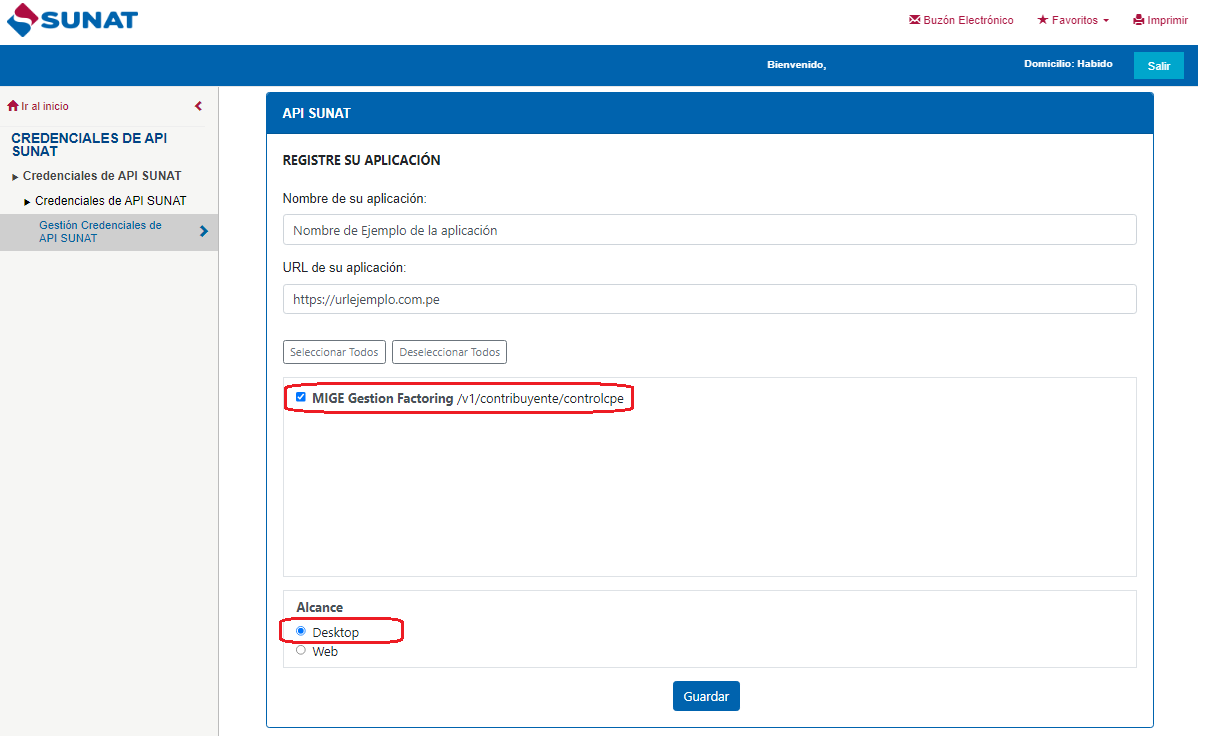 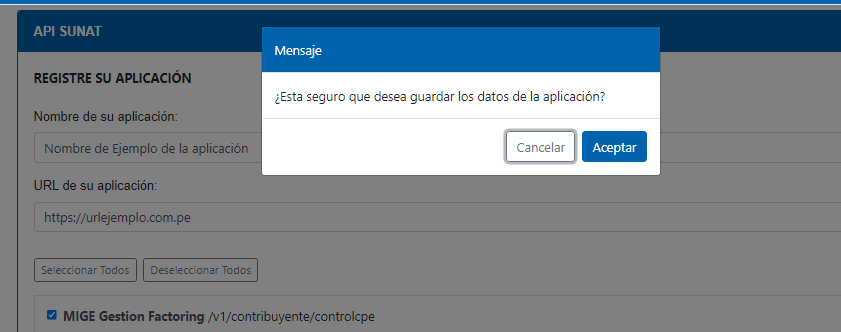 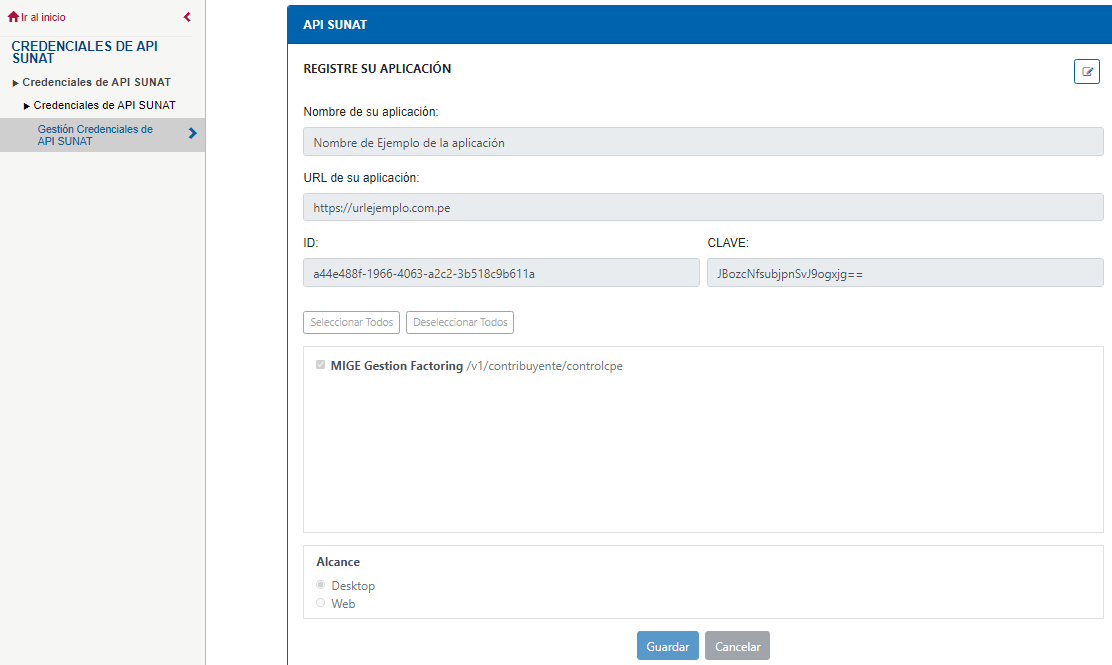 Generación del tokenCon las credenciales generadas en el punto anterior, generará un token a través de un servicio que pondrá disponible SUNAT para tal fin. Este token tendrá una vigencia la cual se indica en el retorno del servicio (actualmente es de 1 hora) y dentro de este periodo, podrá utilizarse las veces que requiera invocar los servicios.Se deberá acceder a la siguiente URL, como “POST”: https://api-seguridad.sunat.gob.pe/v1/clientessol/<client_id>/oauth2/token/ Donde:<client_id>: Es el client_id generado en menú SOLLa URI colocada es referencialEn la cabecera (Header) se debe enviar el siguiente parámetro:El cuerpo (Body) de la consulta deberá ser de tipo “x-www-form-urlencoded” y se debe enviar los siguientes parámetros:Donde:El parámetro grant_type tiene valor fijoY como datos de respuesta se tendrá:A continuación, se muestra un ejemplo del JSON para la generación de token usando la herramienta REST “POSTMAN”1 :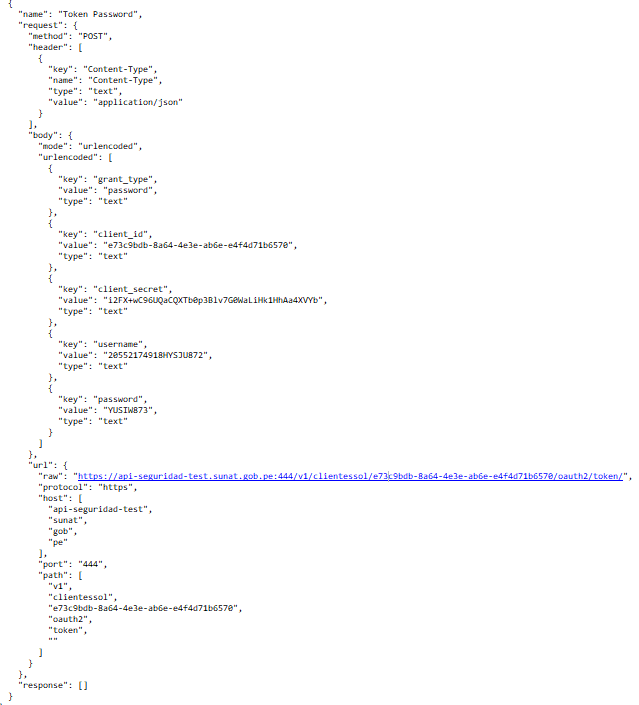 (*) Los datos de la imagen son referenciales1 Disponible para los sistemas operativos: Windows, Mac y Linux.Respuesta de la consulta: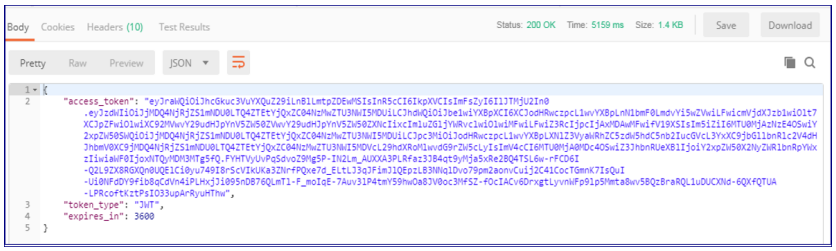 Uso del tokenPara el uso de los servicios, se deberá haber generado previamente el token en la sección anterior. El token se usará de la siguiente forma en la invocación del servicio:En las Cabeceras (Headers) se deberá enviar lo siguiente:
Se debe enviar la palabra “Bearer” concatenado con un espacio y luego el token generado.Manejo de erroresSe tienen dos niveles de verificación, uno general relacionado a la invocación y conectividad y es común a todos los servicios, y un segundo nivel específico acorde a las características propias del servicio que se está usando.Nivel generalCuando se presenta un error de tipo general, el servicio responde con los siguientes parámetros:La relación de los principales errores generales se encuentra en el Anexo I.Nivel específicoSi se trata de un error propio del servicio que se está invocando, el sistema retornará un error similar al anterior con el código de error HTTP igual a 422. Adicionalmente, mostrará el código de error específico de las validaciones funcionales del servicio.Las validaciones y códigos de error específicos por servicios se encuentran en los Anexos II, III, IV y V.SERVICIOS DISPONIBLESConsulta de comprobantes por estadoEste servicio permite obtener la relación de facturas o recibos por honorarios que corresponden a un rango de fechas y estado determinado.ConsideracionesSe deben ingresar todos los parámetros de entrada.El rango máximo entre la fecha de inicio y la fecha de fin es 15 días.El servicio retornará por cada página, 50 o 100 comprobantes (dependiendo del valor enviado en el parámetro numRegPag). El sistema que hace uso del servicio debe calcular la cantidad de invocaciones que deberá hacer para obtener la totalidad de comprobantes. Para ello el servicio siempre retorna la cantidad total de comprobantes que cumplen con el filtro solicitado. Dividiendo esta cantidad total entre la cantidad de comprobantes por página, se obtendrá la cantidad de páginas totales, la cual representa la cantidad de invocaciones que debe hacer el sistema cliente. Cada invocación debe ir con los mismos parámetros, excepto el Número de página (numPag) que debe tener el número de página que se desea obtener.En caso no haya errores en la petición, el servicio responderá con un código 200 y en el detalle remitirá la información de la página solicitada.Dependiendo del estado que se consulte, el servicio retornará los campos que correspondan. En la sección siguiente Parámetros de retorno, se detalla cada tipo de response.De presentarse algún error, se procede de acuerdo a lo indicado en el numeral 1.3 Manejo de errores.Parámetros de entradaParámetros de retornoSi se trata de los estados 01-Pendiente y 06-Pendiente por ReinicioSi se trata del estado 02-DisconformeSi se trata del estado 03-SubsanadoEnvío masivo de comprobantesMediante este servicio, se enviarán los archivos planos que contendrán los comprobantes. ConsideracionesEl proceso de envío de archivos es asíncrono, por ello, este servicio recibirá el pedido de procesamiento del archivo y retornará un número de ticket con el cual se podrá consultar el resultado del proceso.El archivo a enviar debe tener formato txt y cumplir con la estructura definida. Las estructuras se encuentran en los Anexos VI, VII y VIII.Para efectos del envío, el archivo txt debe comprimirse y enviarse con el mismo nombre del archivo txt, pero con extensión .zip.Debe calcularse el hash del archivo txt haciendo uso del algoritmo SHA-256, el cual será enviado como parámetro de entrada.Parámetros de entradaParámetros de retornoConsulta de envío masivo de comprobantesEste servicio es complementario al servicio de envío de archivos y permite conocer el estado y resultado final del proceso de envío del archivo con los comprobantes.ConsideracionesEl proceso de recepción del archivo con los comprobantes realiza una serie de verificaciones previos a su aceptación. En caso de existir comprobantes con algún tipo de inconsistencia, estos no serán cargados a la plataforma y serán reportados en un archivo de errores, el cual será enviado como parte de la respuesta de este servicio. El archivo retornará en un campo codificado en base 64.El nombre del archivo de errores es el mismo que el enviado, pero con el prefijo “_ERROR”Ejemplo:Archivo txt enviado				: 20433901128-PND-20200908-99.txtArchivo txt con comprobantes con error	: 20433901128-PND-20200908-99_ERROR.txtLa estructura del archivo es la misma que el archivo enviado, pero incluirá una columna adicional con los códigos y descripción del error detectado. En caso se detecte más de un error, estos irán separados por una coma.Los estados 01 y 02 indican que todavía se encuentra en proceso la recepción del archivo, y los estados 03 y 04 indican que el proceso ha concluido. Parámetros de entradaParámetros de retornoEnvío de sustento de disconformidadEste servicio permite enviar un documento de sustento de disconformidad para uno o varios comprobantes.ConsideracionesLos tipos de archivos que se pueden cargar son: pdf, doc, docx, xls, xlsx, ppt, pptx, jpg, jpeg o txt Se debe enviar los datos de identificación del comprobante: Ruc emisor, tipo de comprobante, serie y número del comprobante. Un documento puede servir de sustento de disconformidad de más de un comprobante, de ser el caso se enviarán las identificaciones de todos los comprobantes involucrados en un Json.  En caso no haya errores en la petición, el servicio responderá con un código 200 y no mostrará ningún detalle adicional.El tamaño máximo del sustento será de 1 MB.Parámetros de entradaParámetros de retornoANEXOSRelación de errores generalesErrores específicos del servicio de consulta de comprobantesErrores específicos del servicio de envío masivo de comprobantesErrores específicos del servicio de consulta de envíos masivosErrores específicos del servicio de envío de sustento de disconformidadEstructura del archivo para Conformidad/Disconformidad de comprobantes Pendientes o Pendientes por ReinicioEjemplo de contenido de archivo txt20101094771|01|E001|255|1|-|-20562390108|01|E001|7651|2|1,2,3|Monto neto pendiente de pago no correspondeEstructura del archivo para Aceptar/No aceptar comprobantes SubsanadosEjemplo de contenido de archivo txt20101094771|01|E001|255|1|Conforme con el monto neto pendiente de pago20562390108|01|E001|259|2|Monto neto pendiente de pago no correspondeEstructura del archivo para Subsanar/Atender comprobantes DisconformesEjemplo de contenido de archivo txt20101094771|01|E001|255|1|07|F001|345|1,2|Se subsana la disconformidad20101094771|01|E001|255|1|07|F001|346|3|Se subsana la disconformidadContent-TypeApplication/jsongrant_typepasswordscopehttps://api-cpe.sunat.gob.peclient_id<client_id> generado en menú SOLclient_secret<client_secret> generado en menú SOLusername<Número de RUC> + <Usuario SOL>password<Contraseña SOL>access_token(token generado)token_type(tipo de token)expires_in(tiempo de expiración del token - El tiempo de expiración es en segundos. Concluído el tiempo podrá generar un nuevo token)AuthorizationBearer + tokenResponse HeaderParámetrosValorHTTP statusCódigo de Error HTTPContent-Typeapplication/jsonResponse BodyParámetros de SalidaDescripcionTipo datocodCódigo de errorStringmsgMensaje de error para el usuarioStringexcTraza del errorStringEjemplo de ResponseEjemplo de ResponseEjemplo de ResponseEjemplo de Response{
    "cod":"500",
    "msg":"Internal Server Error - Se presento una condicion inesperada que impidio completar el Request",
    "exc":"java.lang.NullPointerException at ..."  
}{
    "cod":"500",
    "msg":"Internal Server Error - Se presento una condicion inesperada que impidio completar el Request",
    "exc":"java.lang.NullPointerException at ..."  
}{
    "cod":"500",
    "msg":"Internal Server Error - Se presento una condicion inesperada que impidio completar el Request",
    "exc":"java.lang.NullPointerException at ..."  
}{
    "cod":"500",
    "msg":"Internal Server Error - Se presento una condicion inesperada que impidio completar el Request",
    "exc":"java.lang.NullPointerException at ..."  
}Response BodyParámetros de SalidaDescripcionTipo datocodCódigo de error (Mostrará 422)StringmsgMensaje de error para el usuarioStringexcTraza del errorStringerrorsArray de errores y descripción del errorStringEjemplo de Response{
    "cod": "422",
    "msg": "Unprocessable Entity - Se presentaron errores de validacion que impidieron completar el Request",
    "exc": null,
    "errors": [
        {
            "codError": "166",
            "desError": "Código de ticket no enviado."
        }
    ]
}OperaciónListar comprobantesListar comprobantesListar comprobantesListar comprobantesMétodo HTTPGETGETGETGETURI https://api-cpe.sunat.gob.pe/v1/contribuyente/controlcpe/comprobantesext?codCpe={codCpe}&fecInicio={f1}&fecFin={f2}&indTipoPedido={indTipoPedido}&codEstado={codEstado}&numPag={numPagina}&numRegPag={numRegPagina}https://api-cpe.sunat.gob.pe/v1/contribuyente/controlcpe/comprobantesext?codCpe={codCpe}&fecInicio={f1}&fecFin={f2}&indTipoPedido={indTipoPedido}&codEstado={codEstado}&numPag={numPagina}&numRegPag={numRegPagina}https://api-cpe.sunat.gob.pe/v1/contribuyente/controlcpe/comprobantesext?codCpe={codCpe}&fecInicio={f1}&fecFin={f2}&indTipoPedido={indTipoPedido}&codEstado={codEstado}&numPag={numPagina}&numRegPag={numRegPagina}https://api-cpe.sunat.gob.pe/v1/contribuyente/controlcpe/comprobantesext?codCpe={codCpe}&fecInicio={f1}&fecFin={f2}&indTipoPedido={indTipoPedido}&codEstado={codEstado}&numPag={numPagina}&numRegPag={numRegPagina}Request URIRequest URIRequest URIRequest URIRequest URIParámetros de   EntradaParámetros de   EntradaDescripciónFormatoTipo datocodCpecodCpeCódigo de tipo de comprobante, solo se permite:
01: Factura
02: Recibo por HonorariosAlfanuméricoStringfecIniciofecInicioFecha de emisiónAAAA-MM-DDDatefecFinfecFinFecha de emisiónAAAA-MM-DDDateindTipoPedidoindTipoPedidoIndicador de tipo de pedido:
C: Compras (cuando el contribuyente es el Adquirente)
V: Ventas (cuando el contribuyente es el Emisor)AlfanuméricoStringcodEstadocodEstadoCódigo de estado del comprobante en la Plataforma de Confirmación del RHE y de la FE
Solo se permite:
Cuando se trata de indTipoPedido = “C: Compras”
01: PENDIENTE
03: SUBSANADO
06: PENDIENTE POR REINICIO
Cuando se trata de indTipoPedido = “V: Ventas”
02: DISCONFORMEAlfanuméricoStringnumPagnumPagNúmero de páginaNuméricoIntegernumRegPagnumRegPagNúmero de registros que nos devuelve cada página, solo se permite: 50, 100NuméricoIntegerResponse HeaderParámetrosvalorHTTP status200Content-Typeapplication/jsonResponse Body Response Body Response Body Response Body Parámetros de SalidaDescripciónFormatoTipo datonumTotalRegNúmero total de registrosNuméricoIntegernumPagNúmero de páginaNuméricoIntegernumRegPagNúmero de registros que nos devuelve cada páginaNuméricoIntegercomprobantesListado de comprobantesArraycomprobantes.numRucNúmero de RUC del emisor del comprobanteAlfanuméricoStringcomprobantes.codCpeCódigo del tipo de comprobanteAlfanuméricoStringcomprobantes.numSerieSerie del comprobanteAlfanuméricoStringcomprobantes.numCpeNúmero del comprobanteNuméricoIntegercomprobantes.fecEmisionFecha de emisión del comprobanteAAAA-MM-DDThh:mm:ss.SSSDatecomprobantes.fecPuestaDisposicionFecha puesta a disposición en la Plataforma de Confirmación del RHE y de la FE.
Para el caso del estado "06" PENDIENTE POR REINICIO, se mostrará la fecha de puesta a disposición de la Nota de crédito emitida de tipo: “Corrección por error en la descripción o atención de reclamo respecto de bienes adquiridos o servicios prestados” (tipo 03 para FE tipo 02 para RHE ) o "Corrección o modificación del monto neto pendiente de pago y/o la(s) fechas(s) de vencimiento del pago único o de las cuotas y/o los montos correspondientes a cada cuota, de ser el caso" (tipo 13 para FE tipo 03 para RHE ).AAAA-MM-DDThh:mm:ss.SSSDatecomprobantes.fecPlazoPagoPlazo de pago acordado (fecha de la última cuota)
Este dato corresponderá a la fecha de pago acordado de la Factura/RHE original o, de la última fecha de pago acordado registrado en la Nota de crédito de tipo "Corrección o modificación del monto neto pendiente de pago y/o la(s) fechas(s) de vencimiento del pago único o de las cuotas y/o los montos correspondientes a cada cuota, de ser el caso" (tipo 13 para FE tipo 03 para RHE)  emitida hacia la Factura/RHE (de existir).
Para el caso del estado "06" PENDIENTE POR REINICIO, se mostrará la fecha de puesta a disposición de la Nota de crédito emitida de tipo: “Corrección por error en la descripción o atención de reclamo respecto de bienes adquiridos o servicios prestados” (tipo 03 para FE tipo 02 para RHE ) o "Corrección o modificación del monto neto pendiente de pago y/o la(s) fechas(s) de vencimiento del pago único o de las cuotas y/o los montos correspondientes a cada cuota, de ser el caso" (tipo 13 para FE tipo 03 para RHE ).AAAA-MM-DDThh:mm:ss.SSSDatecomprobantes.mtoPagoPendienteMonto neto pendiente de pago
Este dato corresponderá al monto neto pendiente de pago de la Factura/RHE original o, del último monto neto pendiente de pago registrado en la Nota de crédito de tipo "Corrección o modificación del monto neto pendiente de pago y/o la(s) fechas(s) de vencimiento del pago único o de las cuotas y/o los montos correspondientes a cada cuota, de ser el caso" (tipo 13 para FE tipo 03 para RHE)  emitida hacia la Factura/RHE (de existir).
Para el caso del estado "06" PENDIENTE POR REINICIO, se mostrará la fecha de puesta a disposición de la Nota de crédito emitida de tipo: “Corrección por error en la descripción o atención de reclamo respecto de bienes adquiridos o servicios prestados” (tipo 03 para FE tipo 02 para RHE ) o "Corrección o modificación del monto neto pendiente de pago y/o la(s) fechas(s) de vencimiento del pago único o de las cuotas y/o los montos correspondientes a cada cuota, de ser el caso" (tipo 13 para FE tipo 03 para RHE ).NuméricoDecimal(12,2)comprobantes.codMonedaCódigo del tipo de moneda. Ejemplo: PEN, USD, etcAlfanuméricoStringcomprobantes.mtoImporteTotalFacturaMonto del importe total de la Factura
Solo se mostrará el monto de la factura si codCpe = 01 Factura, caso contrario mostrará 0.00NuméricoDecimal(12,2)comprobantes.mtoTotalRheMonto total por honorarios del RHE
Solo se mostrará el monto total por honorarios si codCpe = 02 Recibo por Honorarios, caso contrario mostrará 0.00NuméricoDecimal(12,2)comprobantes.mtoRetencionRheMonto de retención del RHE
Solo se mostrará el monto de retención si codCpe = 02 Recibo por Honorarios, caso contrario mostrará 0.00NuméricoDecimal(12,2)comprobantes.mtoTotalNetoRecibidoRheMonto total neto recibido del RHE
Solo se mostrará el monto total neto recibido si codCpe = 02 Recibo por Honorarios, caso contrario mostrará 0.00NuméricoDecimal(12,2)comprobantes.cuotasListado de cuotas del comprobanteEn caso existe una Nota de crédito de tipo "Corrección o modificación del monto neto pendiente de pago y/o la(s) fechas(s) de vencimiento del pago único o de las cuotas y/o los montos correspondientes a cada cuota, de ser el caso" (tipo 13 para FE tipo 03 para RHE), se mostrará la información de esa última Nota de crédito. Si no mostrará la información de la Factura/RHE original.Arraycomprobantes.cuotas.numCuotaNúmero de cuotaAlfanuméricoStringcomprobantes.cuotas.mtoCuotaMonto de la cuotaNuméricoDecimal(12,2)comprobantes.cuotas.fecVencimientoCuotaFecha de vencimiento de la cuotaAAAA-MM-DDThh:mm:ss.SSSDateEjemplo JSON Response Body (para el caso de consulta de comprobantes con estado PENDIENTE){"numTotalReg":321,"numPag":1,"numRegPag":50,"comprobantes": [{    "numRuc":"20433901127",    "codCpe":"01",    "numSerie":"F001",    "numCpe":1980,    "fecEmision":"2021-05-17T15:21.01",    "fecPuestaDisposicion":"2021-05-17T15:22.01",    "fecPlazoPago":"2021-06-17T00:00:00",    "mtoPagoPendiente":3450.96,    "codMoneda":"PEN",    "mtoImporteTotalFactura":3500.00,    "mtoTotalRhe":0.00,    "mtoRetencionRhe":0.00,    "mtoTotalNetoRecibidoRhe":0.00,    "cuotas": [{        "numCuota":"001",        "mtoCuota":2000.00,        "fecVencimientoCuota":"2021-05-30T00:00:00"        },        {            "numCuota":"002",            "mtoCuota":1450.96,            "fecVencimientoCuota":"2021-06-17T00:00:00"        }]    },    {    "numRuc":"20433901127",    "codCpe":"01",    "numSerie":"F001",    "numCpe":1980,    "fecEmision":"2021-05-17T15:21.01",    "fecPuestaDisposicion":"2021-05-17T15:22.01",    "fecPlazoPago":"2021-06-17T00:00:00",    "mtoPagoPendiente":3450.96,    "codMoneda":"PEN",    "mtoImporteTotalFactura":3500.00,    "mtoTotalRhe":0.00,    "mtoRetencionRhe":0.00,    "mtoTotalNetoRecibidoRhe":0.00,    "cuotas": [{        "numCuota":"001",        "mtoCuota":2000.00,        "fecVencimientoCuota":"2021-05-30T00:00:00"        },        {            "numCuota":"002",            "mtoCuota":1450.96,            "fecVencimientoCuota":"2021-06-17T00:00:00"        }]    }    ]}Response BodyResponse BodyResponse BodyResponse BodyParámetros de SalidaDescripcionFormatoTipo datonumTotalRegNúmero total de registrosNuméricoIntegernumPagNúmero de páginaNuméricoIntegernumRegPagNúmero de registros que nos devuelve cada páginaNuméricoIntegercomprobantesListado de comprobantesArraycomprobantes.numRucNúmero de RUC del emisor del comprobanteAlfanuméricoStringcomprobantes.codCpeCódigo del tipo de comprobanteAlfanuméricoStringcomprobantes.numSerieSerie del comprobanteAlfanuméricoStringcomprobantes.numCpeNúmero del comprobanteNuméricoIntegercomprobantes.fecPuestaDisposicionFecha puesta a disposición en la Plataforma de Confirmación del RHE y de la FE.AAAA-MM-DDThh:mm:ss.SSSDatecomprobantes.disconformidadDetalle de la disconformidad.
Debe devolver la última disconformidad realizadaObjectObjectcomprobantes.disconformidad.fecDisconformidadFecha de disconformidadAAAA-MM-DDThh:mm:ss.SSSStringcomprobantes.disconformidad.motivosLista de códigos de motivos de disconformidadArrayArraycomprobantes.disconformidad.sustentoSustento de disconformidadAlfanuméricoStringEjemplo JSON Response Body{
  "numTotalReg": 321,
  "numPag": 1,
  "numRegPag": 50,
  "comprobantes": [
    {
      "numRuc": "20433901127",
      "codCpe": "01",
      "numSerie": "F001",
      "numCpe": 1980,
      "fecPuestaDisposicion": "2021-05-17T15:22:01.000",
      "disconformidad": {
        "fecDisconformidad": "2021-05-17T15:22:01.456",
        "motivos": [
          "1",
          "2"
        ],
        "sustento": "Disconformidad, se ha puesto los motivos"
      }
    }
  ]
}Response BodyResponse BodyResponse BodyResponse BodyParámetros de SalidaDescripciónFormatoTipo datonumTotalRegNúmero total de registrosNuméricoIntegernumPagNúmero de páginaNuméricoIntegernumRegPagNúmero de registros que nos devuelve cada páginaNuméricoIntegercomprobantesListado de comprobantesArraycomprobantes.numRucNúmero de RUC del emisor del comprobanteAlfanuméricoStringcomprobantes.codCpeCódigo del tipo de comprobanteAlfanuméricoStringcomprobantes.numSerieSerie del comprobanteAlfanuméricoStringcomprobantes.numCpeNúmero del comprobanteNuméricoIntegercomprobantes.fecPuestaDisposicionFecha puesta a disposición en la Plataforma de Confirmación del RHE y de la FEAAAA-MM-DDThh:mm:ss.SSSDatecomprobantes.subsanacionDetalle de la subsanación.
Debe devolver la última subsanación realizadaobjectcomprobantes.subsanacion.fecSubsanacionFecha de subsanaciónAAAA-MM-DDThh:mm:ss.SSSStringcomprobantes.subsanacion.notasCpeListado de los comprobantes que subsanan la disconformidadArrayArraycomprobantes.subsanacion.notasCpe.codCpeCódigo del tipo de comprobante que sustenta la subsanación. Puede ser:
07: Nota de crédito
08: Nota de débitoR7: Nota de crédito - Recibo por HonorariosAlfanuméricoStringcomprobantes.subsanacion.notasCpe.numSerieSerie del comprobante que sustenta la subsanaciónAlfanuméricoStringcomprobantes.subsanacion.notasCpe.numCpeNúmero del comprobante que sustenta la subsanaciónNuméricoIntegercomprobantes.subsanacion.notasCpe.motivosLista de códigos de motivos de disconformidadArrayArraycomprobantes.subsanacion.notasCpe.comentarioComentario que sustenta la subsanaciónAlfanuméricoStringEjemplo JSON Response Body{
  "numTotalReg": 321,
  "numPag": 1,
  "numRegPag": 50,
  "comprobantes": [
    {
      "numRuc": "20433901127",
      "codCpe": "01",
      "numSerie": "F001",
      "numCpe": 1980,
      "fecPuestaDisposicion": "2021-05-17T15:22:01.000",
      "subsanacion": {
        "fecSubsanacion": "2021-05-17T15:22:01.456",
"notasCpe" : [ {
    "codCpe": "07",
    "numSerie": "F001",
    "numCpe": 1980,
"motivos": [
"1",
"2"
],
"comentario": "Subsanar a travez de una nota de credito 15"
}, {
    "codCpe": "07",
    "numSerie": "F001",
    "numCpe": 1981,
"motivos": [
"1",
"2"
],
"comentario": "Subsanar a travez de una nota de credito 15"
}
]
      }
    }
  ]
}OperaciónRegistrar envios masivosMétodo HTTPPOSTURI públicahttps://api-cpe.sunat.gob.pe/v1/contribuyente/controlcpe/enviosmasivoext/registroRequest FormDataRequest FormDataRequest FormDataRequest FormDataParámetros de   EntradaDescripcionFormatoTipo datoarchivoArchivo plano 
El nombre del archivo debe cumplir con el siguiente formato:
“99999999999-TTT-AAAAMMDD-99.txt” donde:
• 99999999999: Número de RUC del contribuyente (Adquirente) que da la conformidad/disconformidad
• TTT: Identificador de archivoPND: Archivo de conformidadesPNR: Archivo pendiente por reinicioSUB: Archivo de subsanacionesDIS: Archivo de conformidad de subsanación
• AAAAMMDD: Fecha de envío del archivo en formato “AAAAMMDD”, ejemplo: 20200826
• 99: Número correlativo de envío del archivo, se espera un mínimo de 1 y máximo de 2 dígitos.
Ejemplo:
20433901128-PND-20200908-99.txtEl archivo debe enviarse comprimido con el mismo nombre del archivo txt, pero con extensión .zip Ejemplo:20433901128-PND-20200908-99.zipNota:PND: Identifica a comprobantes en estado Pendiente
PNR: Identifica a comprobantes en estado Pendiente por reinicio
SUB: Identifica a comprobantes en estado Subsanado
DIS: Identifica a comprobantes en estado DisconformeBinarioFilevalHashValor Hash del archivo txtAlfanuméricoTextResponse HeaderResponse HeaderParámetrosParámetrosvalorHTTP statusHTTP status200Content-TypeContent-Typeapplication/jsonResponse BodyResponse BodyResponse BodyResponse BodyResponse BodyResponse BodyParámetros de SalidaDescripcionDescripcionDescripcionFormatoTipo datonumTicketEl formato del número de ticket de respuesta es:
“AAAA99999999” donde:
• AAAA: Año actual
• 99999999: Número correlativo de envío, inicia en 1 por año, completar con ceros a la izquierda para completar los 8 dígitos.El formato del número de ticket de respuesta es:
“AAAA99999999” donde:
• AAAA: Año actual
• 99999999: Número correlativo de envío, inicia en 1 por año, completar con ceros a la izquierda para completar los 8 dígitos.El formato del número de ticket de respuesta es:
“AAAA99999999” donde:
• AAAA: Año actual
• 99999999: Número correlativo de envío, inicia en 1 por año, completar con ceros a la izquierda para completar los 8 dígitos.AlfanuméricoStringEjemplo JSON Response Body{
"numTicket":"AAAA99999999"
} OperaciónConsultar estado de envío masivoMétodo HTTPGETURI públicahttps://api-cpe.sunat.gob.pe/v1/contribuyente/controlcpe/enviosmasivoext?numTicket={ticket}Request URIRequest URIRequest URIRequest URIParámetros de   EntradaDescripciónFormatoTipo datonumTicketNúmero de ticketAlfanuméricoStringResponse HeaderParámetrosvalorHTTP status200Content-Typeapplication/jsonResponse BodyResponse BodyResponse BodyResponse BodyParámetros de SalidaDescripcionFormatoTipo datocodEstadoProcesoEstado proceso: se muestra el estado del proceso de envío. Los estados pueden ser:
01: CARGADO
02: VALIDANDO ARCHIVO
03: PROCESADO CON ERRORES
04: PROCESADOAlfanuméricoStringdesArchivoDescripción de nombre del archivoAlfanuméricoStringfecRegisFecha de registro del txtAAAA-MM-DDThh:mm:ss.SSSDatecntRegistrosEnviadosCantidad de Registros enviadosNuméricoIntegercntRegistrosCorrectosCantidad de Registros correctosNuméricoIntegercntRegistrosErroresCantidad de Registros con error solo cuando presente erroresNuméricoIntegerarcErroresArchivo txt con la lista de errores codificado en base64, en caso exista (cntRegistrosErrores > 0).En caso cntRegistrosErrores = 0, se devuelve nullAlfanuméricoString Ejemplo JSON Response Body    {
      "codEstadoProceso": "04",
      "desArchivo": "20433901128-PND-20200908-99.txt",
      "fecRegis": "2020-09-09",
      "cntRegistrosEnviados": 100,
      "cntRegistrosCorrectos": 80,
      "cntRegistrosErrores": 20,
      "arcErrores": "9021jddkk190902100kksdajdnc "
    }
 OperaciónEnvío de archivo de sustentoMétodo HTTPPOSTURI públicahttps://api-cpe.sunat.gob.pe/v1/contribuyente/controlcpe/comprobantes/sustentoRequest FormDataRequest FormDataRequest FormDataRequest FormDataParámetros de   EntradaDescripcionFormatoTipo datoarchivoArchivo de sustentoBinarioFilecomprobantesArchivo de jsonEjemplo de la estructura json:[  {     "numRuc": "20145236524",        "codCpe": "01",    "numSerie": "E001",    "numCpe": 81  },{    "numRuc": "20145236524",    "codCpe": "02",    "numSerie": "E002",    "numCpe": 90  }]JsonTextResponse HeaderParámetrosvalorHTTP status200Content-Typeapplication/jsonCódigo de errorDescripción del mensaje de error400Bad Request - El Request no puede ser entendido por el Servidor debido a errores de Sintaxis, El cliente no debe repetir el Request sin modificaciones401Unauthorized - Fallo en la autenticación del Cliente403Forbidden - El Cliente no tiene autorización para acceder al Recurso404Not Found - El Recurso Solicitado no puede ser encontrado405Not Allowed - El Método HTTP utilizado en el Request no es soportado por el Recurso406Not Acceptable - El Recurso no puede responder al Cliente en el Media Type solicitado en el Request415Unsupported Media Type - La Entidad en el Body del Request está en un Media Type que no es soportado por el Recurso422Unprocessable Entity - Se presentaron errores de validacion que impidieron completar el Request500Internal Server Error - Se presento una condición inesperada que impidió completar el Request503Service Unavailable - El Servidor no está disponible temporalmente o está muy ocupado para responder al RequestCuadro de mensajes de Error Cuadro de mensajes de Error Cuadro de mensajes de Error CampoValidaciónCódigo y descripción del mensaje de errorcodCpeNo existe el campo o es vacío.102 - Código de comprobante no enviado o es vacío.codCpeCódigo de tipo de comprobante, solo se permite:
01 Factura.
02 Recibo por Honorarios.103 - Código de comprobante no permitido o no valido.fecInicioNo existe el campo o es vacío.150 - Fecha de Emisión/Puesta a disposición de inicio del comprobante no enviado o es vacío.fecInicioDebe cumplir con el siguiente formato “AAAA-MM-DD”.151 - Formato de fecha de Emisión/Puesta a disposición de inicio no permitido o no válidofecInicioFecha de Emisión/Puesta a disposición de inicio no puede ser mayor a la fecha de Emisión/Puesta a disposición finNN1 - Fecha de Emisión/Puesta a disposición de inicio no puede ser mayor a la fecha de Emisión/Puesta a disposición finfecFinNo existe el campo o es vacío.152 - Fecha de Emisión/Puesta a disposición fin del comprobante no enviado o es vacío.fecFinDebe cumplir con el siguiente formato “AAAA-MM-DD”.153 - Formato de fecha de emisión/Puesta a disposición fin no permitido o no válidofecFinFecha de Emisión/Puesta a disposición fin no puede ser menor a la fecha de Emisión/Puesta a disposición de inicioNN2 - Fecha de Emisión/Puesta a disposición fin no puede ser menor a la fecha de Emisión/Puesta a disposición de iniciofecInicio/fecFinRango máximo de consulta es 15 díasNN3 - Rango máximo de consulta es 15 díascodEstadoNo existe el campo o es vacío.115 - Código de estado de la condición no enviado o es vacío.Solo se permite:
Cuando se trata de indTipoPedido = “C: Compras”
01: PENDIENTE
03: SUBSANADO
06: PENDIENTE POR REINICIO
Cuando se trata de indTipoPedido = “V: Ventas”
02: DISCONFORME116 - Código de estado de la condición no permitido.numRucNo existe el campo o es vacío.158 - Número de RUC del emisor no enviado o es vacío.numRucEs diferente a numérico de 11 dígitos.159 - Solo se permite dato numérico de 11 dígitos para el número de RUC del emisor.numPagNo existe el campo o es vacío.183 - Número de página no enviado o vacío.numPagDato numérico de 1 a 8 dígitos, mayor a cero.184 - Número de página tiene dato o formato no válido,  solo se permite dato numériconumRegPagNo existe el campo o es vacío.185 - Número de registros por página no enviado o vacío.numRegPagDato numérico, mayor a cero. Solo se permite: 50 o 100186 - Número de registros por página tiene dato o formato no válido,  solo se permite dato numérico.indTipoPedidoNo existe el campo o es vacío.192 - Indicador de tipo de pedido no enviado o es vacío.indTipoPedidoSolo se permite:
C: Compras
V: Ventas193 - Indicador de tipo de pedido no válido.Cuadro de mensajes de Error Cuadro de mensajes de Error Cuadro de mensajes de Error CampoValidaciónCódigo y descripción del mensaje de errorarchivoEl nombre del archivo debe cumplir con las reglas de nomenclatura.183 - Error con el nombre del archivo, verifique las reglas de nomenclatura del archivo.archivoDebe existir consistencia entre el número de RUC del nombre del archivo y el número de RUC del contribuyente autenticado en el sistema.184 - Error con el nombre del archivo, el número de RUC del archivo no corresponde con el número de RUC del contribuyente.archivoIdentificador del archivo (TTT) no valido, solo se permite “PND”, “PNR”, “SUB”, “DIS” según sea el caso.190 - Error con el nombre del archivo, el identificador del archivo debe ser <<identificador del archivo>>.archivoLa fecha de envío del archivo debe tener el formato “AAAAMMDD” y debe ser una fecha valida.185 - Error con el nombre del archivo, la fecha de envío no corresponde a una fecha valida.archivoLa fecha de envío del archivo debe corresponder a la fecha actual.186 - Error con el nombre del archivo, la fecha de envío debe ser igual a la fecha actual.archivoEl número correlativo de envío debe ser un dato numérico entre 1 y hasta 2 caracteres.187 - Error con el nombre del archivo, el número correlativo del archivo debe ser numérico y debe tener entre 1 y hasta 2 caracteres.archivoNo debe enviar un archivo duplicado con el mismo nombre.195 - El archivo <nombre del archivo txt> fue previamente enviado.archivoEl archivo TXT enviado, debe ser mayor a 0 bytes.191 - El archivo <nombre del archivo txt> debe ser mayor a 0 bytes.valHashValor hash no enviado.193 - Se debe enviar el hash del archivo.valHashEl valor Hash no coincide con el archivo enviado194 - El valor Hash no coincide con el archivo enviado.Cuadro de mensajes de Error Cuadro de mensajes de Error Cuadro de mensajes de Error CampoValidaciónCódigo y descripción del mensaje de errornumTicketNo existe el campo o es vacío166 - Código de ticket no enviado.numTicketDebe cumplir con lo siguiente: cantidad de caracteres igual a 12167 - Sólo se permite dato numérico de 12 dígitos.numTicketDebe existir el número de ticket.194 - El número de ticket enviado no existeCuadro de mensajes de Error Cuadro de mensajes de Error Cuadro de mensajes de Error CampoValidaciónCódigo y descripción del mensaje de errorarchivoNo existe el campo o es vacío.172 - Archivo no enviado o es vacioarchivoEl archivo enviado sea del tipo pdf, doc, docx, xls, xlsx, ppt, pptx, jpg, jpeg o txt (considerar las mayúsculas o minúsculas)201 - El sistema muestra el siguiente mensaje: “Solo está permitido cargar archivos de tipo: pdf, doc, docx, xls, xlsx, ppt, pptx, jpg, jpeg o txt”, y se detiene el proceso.archivoEl tamaño máximo del archivo que se desea cargar es de 5 Mb202 - El sistema muestra el siguiente mensaje: “El tamaño máximo del archivo no debe superar a 5 Mb”, y se detiene el proceso.archivoEl archivo enviado, debe ser mayor a 0 bytes203 - El sistema muestra el siguiente mensaje: “El archivo enviado debe ser mayor a 0 bytes”, y se detiene el proceso.numRucCpeEs diferente a numérico de 11 dígitos.101 - Solo se permite dato numérico de 11 dígitos para el número de RUC.codCpeCódigo de tipo de comprobante, solo se permite:
01 Factura electrónica
02 Recibo por Honorarios electrónico103 - Código de comprobante no permitido o no valido.numSerieCpeNúmero de serie del comprobante , Solo se permite:
E001 Serie de facturas y recibos por honorarios
F### Serie de facturas105 - Número de serie del comprobante no permitido o no valido.numCpeDato numérico de 1 a 8 dígitos107 - Número de comprobante tiene tipo de dato o formato no valido. Solo se permite dato numérico de 1 hasta 8 dígitos.numCpeNo existe el comprobante electrónico solicitado. No existe el comprobante electrónico solicitado.
Solo en caso de encontrar el comprobante seguir con las demás “Validaciones del comprobante”.108 - El Comprobante no existe.CampoLongitudDescripciónFormatoComentarios/Observaciones111RUC del Emisor del comprobanteNumérico22Código de tipo de comprobanteAlfanuméricoSolo se permite:
01: Factura
02: Recibo por Honorarios34Serie del comprobanteAlfanuméricoSolo se permite:
E001
F###4Hasta 8Número del comprobanteNumérico51Indicador de Conformidad/DisconformidadNuméricoSolo se permite:
1: Conformidad
2: Disconformidad6Hasta 20Motivos de disconformidadAlfanuméricoSolo se permite los siguientes motivos:
1: Plazo de pago acordado
2: Monto neto pendiente de pago
3: Reclamo respecto de bienes adquiridos o servicios prestados

Solo indicar los números de motivos de disconformidad separados por "," (coma) cuando el campo "Indicador de Conformidad/Disconformidad" es 2.
En caso el campo "Indicador de Conformidad/Disconformidad" es 1, solo indicar "-" (guion) 7Hasta 500Sustento de disconformidadAlfanuméricoEn caso el campo "Indicador de Conformidad/Disconformidad" es 1, solo indicar "-" (guion) 1234567NUM RUCCOD CPENUM SERIE CPENUM CPECONDICION:
1: CONFIRMIDAD
2: DISCONFORMIDADMOTIVOS: DEL 1 AL 3SUSTENTO DE DISCONFORMIDAD2010109477101E0012551--2056239010801F001765121,2,3SUSTENTO 1CampoLongitudDescripciónFormatoComentarios/Observaciones111RUC del Emisor del comprobanteNumérico22Código de tipo de comprobanteAlfanuméricoSolo se permite:
01: Factura
02: Recibo por Honorarios34Serie de comprobanteAlfanuméricoSolo se permite:
E001
F###4Hasta 8Número de comprobanteNumérico51Indicador de Aceptación de SubsanaciónNuméricoSolo se permite:
1: Aceptar Subsanación
2: No Aceptar Subsanación6Hasta 500ComentarioAlfanuméricoComentario respecto de la aceptación o no aceptación de la subsanación123456NUM RUCCOD CPENUM SERIE CPENUM CPECONDICION:
1: ACEPTAR SUBSANACION
2: NO ACEPTAR SUBSANACIONCOMENTARIO2010109477101E0012551COMENTARIO 12056239010801E0012592COMENTARIO 2CampoLongitudDescripciónFormatoComentarios/Observaciones111RUC del Emisor del comprobanteNumérico22Código de tipo de comprobanteAlfanuméricoSolo se permite:
01: Factura
02: Recibo por Honorarios34Serie del comprobanteAlfanuméricoSolo se permite:
E001
F###4Hasta 8Número del comprobanteNumérico51Indicador de Subsanación/AtenciónNuméricoSolo se permite:
1: Atender/Subsanar62Código de tipo de comprobante sustento de subsanaciónAlfanuméricoSolo se permite:
07: Nota de crédito - Factura
08: Nota de débito - Factura
R7: Nota de crédito - Recibo por Honorarios
74Serie de comprobante sustento de subsanaciónAlfanuméricoSolo se permite:
E001
F###8Hasta 8Número de comprobante sustento de subsanaciónNumérico9Hasta 20Motivos de disconformidad sustento de la subsanaciónAlfanuméricoSolo se permite los siguientes motivos:
1: Plazo de pago acordado
2: Monto neto pendiente de pago
3: Reclamo respecto de bienes adquiridos o servicios prestados

Solo indicar los números de motivos de disconformidad separados por "," (coma) cuando el campo "Indicador de Subsanación/Atención" es 1.10Hasta 500ComentarioAlfanumérico12345678910NUM RUCCOD CPENUM SERIE CPENUM CPECONDICION:
1: SUBSANAR
2: ATENDERTIPO DE COMP. SUSTENTO DE SUBSANACIONSERIE DE COMP. SUSTENTO DE SUBSANACIONNUMERO DE COMP. SUSTENTO DE SUBSANACIONMOTIVOS QUE SUSTENTACOMENTARIO2010109477101E001255107F0013451,2COMENTARIO 12010109477101E001255107F0013463COMENTARIO 2